 Verslag vergadering Dorpsraad 16 maart 2023 Aanwezig Hans, Frank, Nick, Martijn en Gea Afwezig Nick & Gea  Locatie: Dorpshuis, boven Bezoekers: Klaas Beets 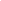 Opening Klaas is als vertegenwoordig van Zeevangs Belang te gast. Vaststellen agenda De agenda is akkoord. Rondje mededelingen Ed heet met name Klaas welkom, we vergaderen de derde donderdag van de maand, gasten zijn altijd welkom. Verslag vorige vergadering (16 februari) en actielijst, verslag bijgevoegd Freerk meldt dat er incidenten zijn geweest met honden, naar fietsers, wandelaars en andere honden. Het is een overtreding op de bestaande regel. Ed stelt voor om, als we het waarnemen, de hondenbezitters hier positief op aan te spreken.   Jaarvergadering 2023: wat doen we? Het lukt niet met Marcel van de gemeente. Ed en Hans gaan voorbereiden dat we aan een dorpsvisie kunnen gaan werken, zodat we weten hoe het dorp ergens tegen aan kijkt. Jaarvergadering: onderwerpen. 1: sociale cohesie / activiteiten 2: SMD (Stichting Maatschappelijke Dienstverlening) 3: Huis afvalscheiding (scheiding bij de bron) 4: verkeersplan 5: woningbouw 6: energie transitie 7: buurtbus  Begroting ZwanenpraatBegroting van 350 euro is akkoord. Wellicht een keer met het bestuur van het dorpshuis om de tafel om oud zeer te bespreken. Samenwerken van de twee stichtingen zou bevorderlijk zijn. Jaarplan 2024 Inderdaad, dit is een geactualiseerd plan van 2023… Begroting wordt 1850 euro. Plan is akkoord. Inboergering 7 mei wordt het bezoek aan Broedersbouw om 10 uur gehouden. Liefst op de fiets er heen. Zij vertellen het verhaal van het gebouw. De oude boer Piet wordt daar ook bij benaderd. Frank heeft tafels en stoelen. Half 10 gaan we opzetten. Thermoskannen en koffie regelt Frank ook. Het is mogelijk om appartementen te bezoeken. In Zwanenpraat opnemen. Verzamelen bij de brug noemen, om gezamenlijk wandelen te bevorderen. Reanimatie opleiding Frank probeert weer een reanimatiecursus (herhaling en nieuw) te regelen in het dorpshuis. In Zwanenpraat 1 bladzijde opnemen Schoonmaakdag Hobrede (zwerfafval opruimen)  Oproep voor dorpsraders! Maar weinig animo. Bord ‘verboden voor honden’ bij de speeltuin hangen We vragen het aan de gemeente om daar op te hangen. GDO Afvalinzameling: containers blijven, er komen geen afvalcontainers. Aardgaswinning Middelie: de verlenging lijkt van de baan Evaluatie van het convenant: subsidie voor sociale samenhang en prestaties van de dorpsraad komen daar aan bod. Lief, leed en rompertjes Dit blijft buiten het verslag. Rondvraag Martijn vond het wel prettig dat 1 persoon het woord voert op de jaarvergadering.Allen: 5 april dorpsraad jaarvergadering voorbereiden.Hans maakt TV opnamen in het kader van veiligheid. AED gebruik komt daar ook aan de orde. Frank: in de app zetten dat tussen 10 en 12 uur Lammetjesdag is en dat d e doelgroep de Zwanenpraat lezers zijn. Sluiting  Om 21:35 uur sluit Ed de vergadering. ActielijstPunten uit jaarvergadering 27-10-2022: RHet looppad bij de begraafplaats is slecht. Voorheen was er een sinkhole en het lijkt erop dat deze nog was is blijven werken na hersteld.  Bij het bruggetje is er een schuine lat met antislip. Je kan hier over struikelen, maar ziet er netjes uit. Bij het hek daar is een kleine verzakking. Frank zal zijn team vragen eens te kijken als ze in de buurt zijn. RDe bomen bij en voor de begraafplaats zijn wel aan wat snoeiwerk toe. Elk jaar beoordeelt een extern bedrijf de kwaliteit van de bomen. Hiermee worden de bomen in kaart gebracht en het onderhoud hiervoor gedocumenteerd. Dit zal in de komende twee maanden (nov / dec) gebeuren waarop de gemeente stapsgewijs deze zal uitvoeren. De bomen op het kerkhof worden bewust niet hoog afgetopt om wat intimiteit te behouden.  Kortgeleden heeft de gemeente onderhoud verricht door schelpen en grind aan te vullen. Ik vond het er netjes uitzien. RDe overige bomen zouden ook eerdaags of begin volgend jaar gesnoeid worden. Lijkt erop dat sommige wat licht van de lantaarnpalen wegneemt.  Deze worden / zijn inmiddels gesnoeid RVerzocht wordt of ook de treurwilgen meegenomen kunnen worden (bij Dorpshuis). De knotwilgen bij het dorpshuis zijn gedaan.  RAl sinds enkele maanden staan er twee afzethekken voor mijn deur (voor Hobrede 37 en 38).  Update: ze zijn weggehaald  ROp de Oud Raeffeldamweg (nabij picknicktafel) staat een dode boom en of deze vervangen kan worden.De bomen worden jaarlijks beoordeeld en de Els zal als het goed is op de lijst komen en vervangen worden. De twee lindebomen die hol zijn voor Hobrede 36 en 37 zijn onder de aandacht gebracht. Bij eventuele harde wind staan ze 'gunstig' gegroeid en zullen gemakkelijker in de sloot vallen dan op de weg.   RNa het sloten is het afval uit de sloot op de kant blijven liggen. Buiten de dorpsgrenzen zien we dat dit is opgeruimd door HHNK. Gaat de gemeente dit ook (nog) doen? De gemeente heeft inderdaad een ander beleid van het HHNK. De gemeente kiest ervoor om het eerst te laten drogen op de kant. Hierna zullen ze de sloten klepelen en verwijderen. Het tijdspad is wat anders.  R Is het mogelijk om bij Hobrede 58 parkeervakken te maken?  Boeren ondervinden toch regelmatig overlast van parkerende auto’s. Reactie HHNK:Naar aanleiding van u kant om verzoek tot het realiseren van parkeervakken, kunnen wij ( HHNK ) dit niet honoreren. In principe moeten auto's op eigen terrein parkeren. Als de auto's te dicht op de weg parkeren, waardoor er onvoldoende ruimte overblijft, dan gaat het ten koste van de verkeersveiligheid. Parkeren op eigen terrein dient plaats te vinden. Dat parkeren langs de weg is toegestaan, mits dit niet ten koste gaat van de verkeersveiligheid. In dit geval betekent dat dat er volledig naast de weg moet worden geparkeerd, waarbij er geen schade aan de berm mag ontstaan. Als wij van mening zijn dat er te veel bermschade ontstaat of andere onveilige situaties, kunnen wij overgaan op het instellen van een parkeerverbod. RDe begraafplaats heeft een vuilcontainer. Wie is verantwoordelijk om deze aan de straat te zetten? Update: Rik wil dat wel doen. RDe gaten in het asfalt op de speelplaats zijn onder de aandacht gebracht.  Update: gaten zijn gedicht  Niet gelukt: Is het mogelijk om bij de brug een extra algemene vuilnisbak te plaatsen?  Aangegeven bij Frank dat er wel regelmatig zwerfafval licht omdat veel fietsers de afslag van de brug nemen en dan even stoppen. Buiten de plaatsingskosten is een prullenbak ook een mooi doelwit voor vuurwerk en kost het geld om deze x keer per maand te legen. Frank vroeg terecht wat de noodzaak is. Wegen de baten op tegen de lasten. Dit moeten we nogmaals bespreken in de dorpsraadvergadering. Ons standpunt: graag wel doen, om zwerfafval tegen te gaan.   Datum Omschrijving  Status  Actie voor  Datum  gereed  17-02-2022 Inboergeringscursus Voorstel Dirk van Berge / Jan Koopman / Jan Gerard Hooijberg Broedersbouw Hans en Frank Continu 20-12-2021 Foto maken van Dorpsraad voor website Allen 20-12-2021 de slechte accu aan de Hobrederdijk melden Andere punten hondenproblematiek, duiker, botanisch beheer Hobrederdijk, afvoer maaisel bij sloten. Gerrit Dirksen uitnodigen voor dorpsraad Hans 18-08-2022 Frank stelt voor om volgend jaar een serie tuinfeesten te gaan houden; in een tuin kan dan een muziekgroep een uitvoering geven. Gaan we volgend jaar uitwerken.  Allen 2023 15-09-2022 Registratie non profit organisaties voor gratis licenties: Voor het dorpshuis gerealiseerd, nu nog voor de Dorpsraad. Voor 10 licenties. Nick 20-10-2022 Hoogte van de subsidie aankaarten Inbrengen in GDO Hans 